MINISTERIO DE JUSTICIA Y SEGURIDAD PÚBLICA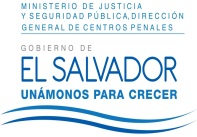 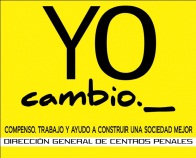 DIRECCIÓN GENERAL DE CENTROS PENALESUNIDAD DE ACCESO A LA INFORMACIÓN PÚBLICA7ª Avenida Norte y Pasaje N° 3 Urbanización Santa Adela Casa N° 1 San Salvador. Teléfono 2527-8700 Fax 2527-8715Vista la solicitud de XXXXXXXXXXXXXXXXXXXXXXXXX, con Documento Único de Identidad número XXXXXXXXXXXXXXXXXXXXXXXXXXXXXXXXXXXXXXXXXXXXXXXXXXX, quien solicita:Número de ratificaciones de ubicación en fase ordinaria en el año 2014 y 2015.Número de propuestas de ubicación en fase ordinaria en el año 2014 y 2015.Número de ratificaciones para fase de confianza en el año 2014 y 2015.Número de propuestas para fase de confianza en el año 2014 y 2015.Número de ratificaciones para fase de semi libertad en el año 2014 y 2015.Número de propuestas para fase de semi libertad en el año 2014 y 2015.Con el fin de dar cumplimiento a lo solicitado, conforme a los Arts. 1, 2, 3 Lit. a, b, j. Art. 4 Lit. a, b, c, d, e, f, g.  y Art. 65, 69 y 71 de la Ley de Acceso a la Información Pública, la suscrita RESUELVE: Conceder la información solicitada, recibida en esta Unidad, por los Centros Penitenciarios y Unidades Administrativas correspondientes art. 69 LAIP.Queda expedito el derecho de la persona solicitante de proceder conforme a lo establecido en el art. 82 de la Ley de Acceso a la Información Pública.San Salvador, a las catorce horas, del día veintiséis de febrero de dos mil dieciséis.Licda. Marlene Janeth Cardona AndradeOficial de InformaciónRef. Solicitud UAIP/OIR/40/2016MJCA/fagcAÑO 2014AÑO 2014AÑO 2015AÑO 2015PROPUESTAS FASE ORDINARARATIFICACIONES FASE ORDINARIAPROPUESTAS FASE ORDINARARATIFICACIONES FASE ORDINARIA1930186911981204AÑO 2014AÑO 2014AÑO 2015AÑO 2015PROPUESTAS FASE DE CONFIANZARATIFICACIONES FASE DE CONFIANZAPROPUESTAS FASE DE CONFIANZARATIFICACIONES FASE DE CONFIANZA702657640608AÑO 2014AÑO 2014AÑO 2015AÑO 2015PROPUESTAS FASE DE SEMILIBERTADRATIFICACIONES FASE DE SEMILIBERTADPROPUESTAS FASE DE SEMILIBERTADRATIFICACIONES FASE DE SEMILIBERTAD476423265265